彰化南瑤宮第11屆「媽祖盃」全國象棋錦標賽實施辦法 宗    旨：弘揚媽祖慈悲精神並發揚民俗國粹，倡導益智休閒活動，提昇象棋技藝水準主辦單位：彰化南瑤宮 承辦單位：彰化縣八卦山象棋協會(聯絡人︰黃英俊總幹事 電話︰0937-286352)協辦單位：彰化市民代表林大傑服務處、彰化縣體育會象棋委員會比賽日期：民國109年11月29日（星期日）。        報名日期：109年10月25日~11月19日截止。比賽地點：1.社會組︰彰化南瑤宮（彰化縣彰化市南瑤路43號）上午08：10~08：50報到          2.學生組︰媽祖文化館（彰化市民族一街31號）上午08：00~08：30報到08:50開賽報名費用：300元，學生組100元，七段(含)以上及本會會員免費。繳費方式：比賽當天報到現場繳交。報名方式：1.線上報名﹕https://bit.ly/20201129      2.Line報名id：@efh2733v3.傳真報名：(04)7639243  確認電話：0937-286352  請傳真後隔天再確認4.E-mail報名：aiyu2@hotmail.com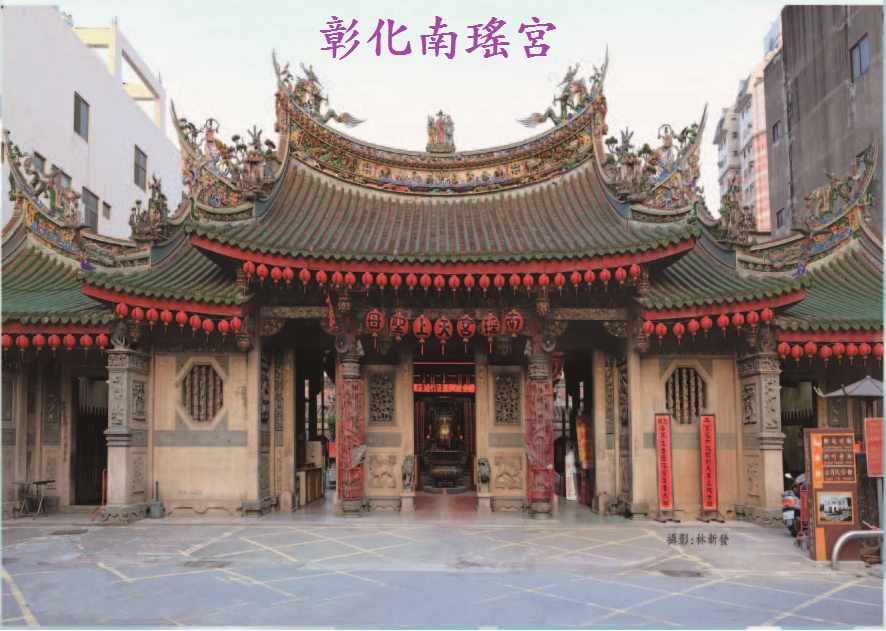 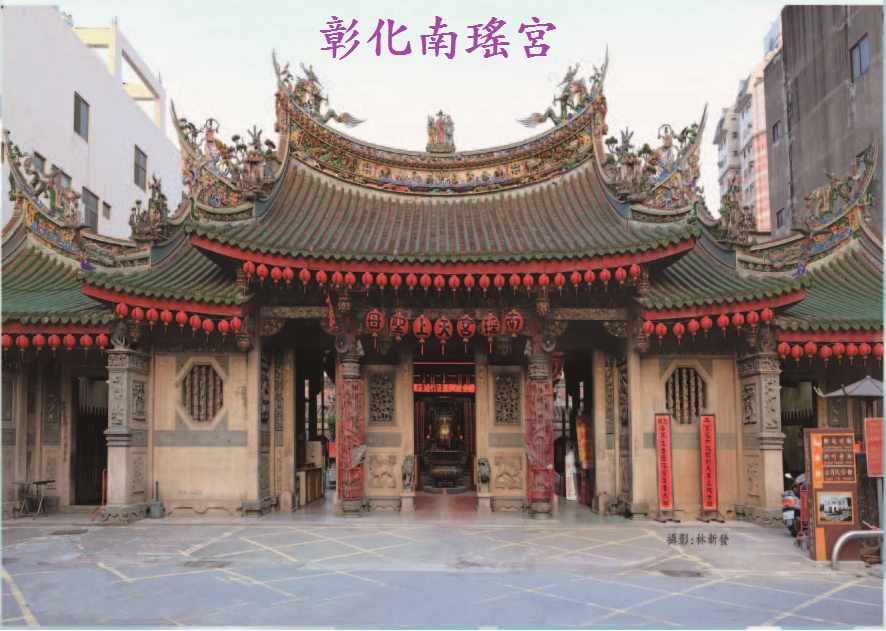 比賽組別：1.社會高段組：6段（含）以上。2.社會段位甲組：4、5段。          3.社會段位乙組：2、3段。          4.社會初段、級位組：初段及一級（含）以下。          5.學生A組：國中（含）以下學生，未具段位者。          6.學生B組：國小6年級（設籍彰化縣）。          7.學生C組：國小5年級（設籍彰化縣）。          8.學生D組：國小4年級（設籍彰化縣）。          9.學生E組：國小3年級（設籍彰化縣）。          10.學生F組：國小2年級（設籍彰化縣）。          11.學生G組：國小1年級（設籍彰化縣）。          （報名結束後，本會有權依照實際報名人數多寡，做適當組別調整）比賽方式：採用國際瑞士積分制，比賽6輪(學生組比賽5輪如人數多比賽6輪.比賽當天公佈)。比賽規則：採用中華民國象棋比賽規則。(比賽用時︰20分加5秒)獎    勵：                                                      單位：新台幣元高段組冠軍15,000元(葛芳譚前理事長加碼5,000元)合計獎金20,000元高段組亞軍 8,000元(葛芳譚前理事長加碼2,000元)合計獎金10,000元社會組(即1-4組)前四名另頒發獎杯1座。學生組（A~G組依照參賽人數各頒1/3名額）頒發獎牌、彰化市長獎狀。 備註：1.凡參賽者均招待當天午餐。      2.凡遲到超過十五分鐘者，該場次裁定對方勝局。      3.各組報名時必須填寫棋力，參賽者必須依自己棋力報名參賽，低報組別經查證
屬實者取消比賽資格,若得獎者亦取消得獎資格,參賽者不得異議。       4.主辦單位得視參加者之實際棋力，更改其組別，參加者不得異議。      5.參加比賽選手請服裝整齊，不得穿拖鞋並保持會場秩序與清潔，比賽會場禁止
        吸煙及嚼檳榔以提高棋士良好形象。      6.進入會場一律全程戴口罩，未戴口罩、體溫超過37.5度C或咳嗽謝絕入場。      7.升段辦法：本賽事依據各組參賽段位人數比例標準予以晉升、不得跳段。      8.各組得獎金選手請攜帶身份證核對資料領取獎金。彰化南瑤宮第11屆「媽祖盃」全國象棋錦標賽報名表彰化市長 林世賢 彰化縣八卦山象棋協會 創會長 林大傑 理事長 葉孟家 敬邀組別冠  軍亞  軍季  軍殿  軍第五名第六名第七名第八名高段組20,00010,0006,0004,0003,0002,0001,0001,000段位甲組6,0004,0003,0002,0001,5001,000800800段位乙組4,0002,5002,0001,2001,000800700700初段、級位組3,0002,0001,200800600600600600學生A~G組                                  獎品獎品獎品獎品獎品獎品獎品獎品姓名組別/棋力地區電話號碼學校/年級/指導老師